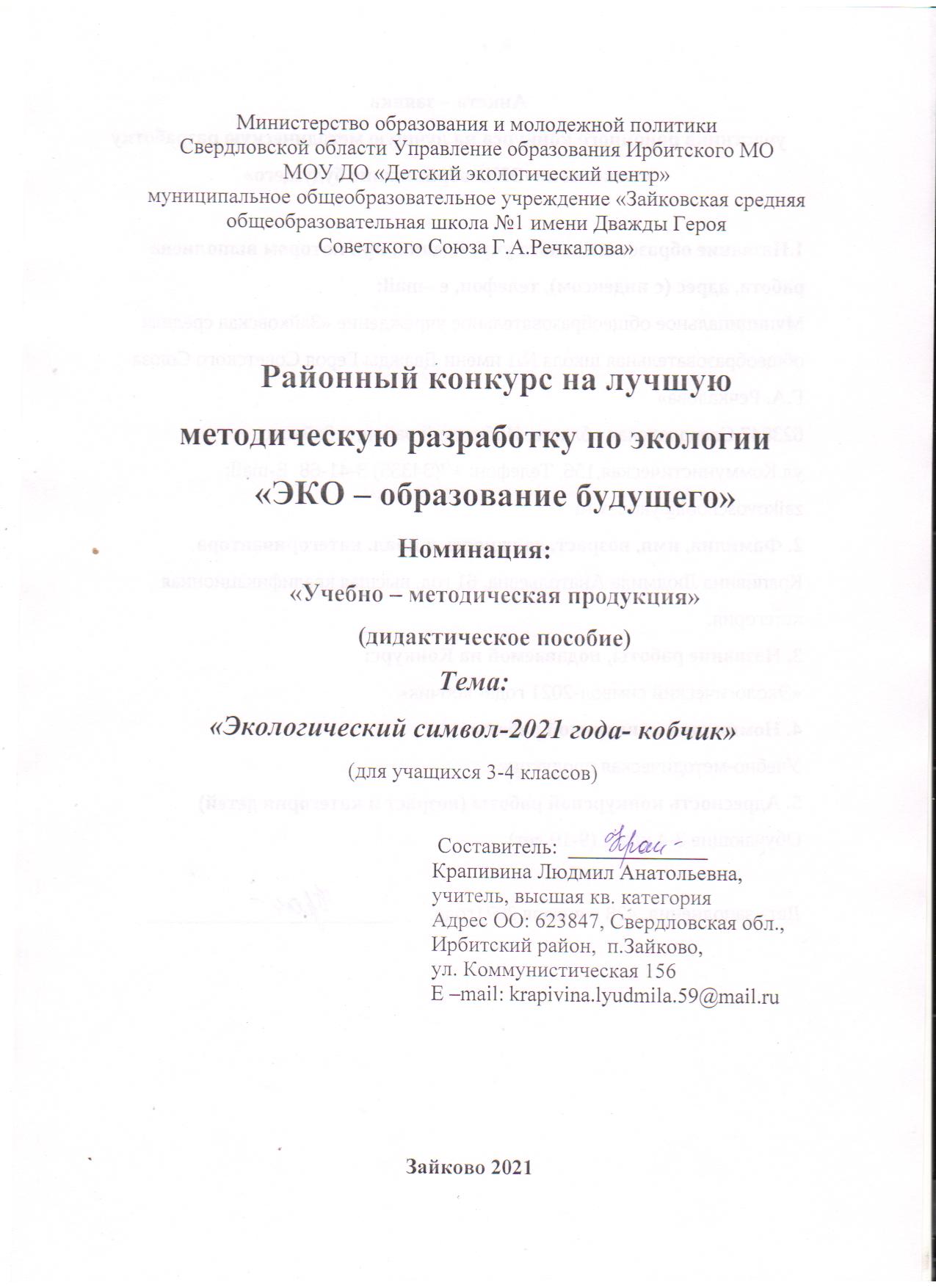   АннотацияЭкологического образования является одним из приоритетных вопросов приобщения детей к проблемам окружающей среды. Предлагаю вашему вниманию дидактическое пособие лэпбук по теме «Экологический символ 2021 года- кобчик», является актуальной и социально-значимой в образовательном процессе для обучающихся 3-4 классов. Лэпбук – одна из форм организации образовательного процесса. Методическая разработка урока предназначена для широкой аудитории: педагогов начального образования, педагогов дополнительного образования, родителей. Пояснительная записка    В условиях реализации нового федерального государственного образовательного стандарта второго поколения (ФГОС) учителю приходится искать новые средства обучения, которые соответствуют новым требованиям и целям обучения. Важным аспектом современного Российского образования является «научить учиться самому»: т.е. школьники должны ставить перед собой цели и задачи, находить способы их решения, а главное находить способы их решения поставленного вопроса среди огромного множества источников информации. Всем известно, что лучше запоминается то, что интересно, что было эмоционально окрашено. Я решила создать дидактическое пособие «лэпбук» по теме: «Экологический символ 2021 года-кобчик»- чтобы пройденный материал остался в памяти ученика;- чтобы он мог научиться пользоваться знаниями, которые получит работая с дидактическим пособием;- чтобы он захотел самостоятельно расширить свои горизонты по изученной теме.Цель: расширить знания детей об экологическом символе 2021 года- кобчик.Задачи:Развивающие задачи:- развитие активности, самостоятельности в повседневной жизни;- формировать устойчивую мотивацию детей к деятельности;- создать благоприятные условия к развитию познавательных интересов.Образовательные задачи: - познакомить с дидактическим пособием, как с эффективным средством изучения и запоминания информации, систематизировать изученный материал.Воспитательные задачи:- формирование навыков сотрудничества, взаимопонимания, доброжелательности, самостоятельности, инициативности, ответственностиЛэпбук – одна из форм организации образовательного процесса:- возможность учитывать индивидуальные особенности детей;- возможность добавить новые и разнообразить игровые задания;- интеграцию разных видов деятельности;- вариантность использования игровых заданий;- компактное хранение большого количества игр и заданий в одной папке.Работая с дидактическим пособием «Лэпбук» можно использовать методы:- работа в группах, парах;- индивидуальный и дифференцированный подход в обучении;- проблемный метод;- метод самостоятельной познавательной деятельности обучающихся;- метод стимулирования и положительной мотивации в обучении;Оборудование: дидактическое пособие «Лэпбук»  Материал внутри лэпбука - имеются различные кармашки, конверты, в которых размещены творческие материалы по данной теме:- чем питается кобчик;-интересные факты;- враги кобчика;.- собери пазлы;- чьи разоряет гнезда;- прочитай;- викторина;- твои ответыХод:1.Организационный момент.  Ребята, сегодня познакомлю вас с пособием «Лэпбук». Тема: « Экологический символ 2021 года-кобчик» Это папка, в которой имеются кармашки, конверты, карточки с различными заданиями, пазлы. ребусы. Работать можно парами, индивидуально. Знакомиться можно начать с любого задания, но будьте внимательны при выполнении задания «Чем питается кобчик» вам надо разгадать загадки, ребусы при задании «Враги кобчика» Будешь работать с кармашком «Чьи разоряют гнезда», ты по описанию должен догадаться в чьих гнездах может жить – кобчик. После того как познакомишься с содержание папки – ответить на несколько вопросов викторины. За каждый правильный ответ – 1 очко. Если у тебя будет вопрос обращайся. (Приложение1)Враги кобчика (Приложение2)Разгадывая ребусы ты познакомишься с врагами кобчика.Питание кобчика (Приложение 3)Отгадай загадки и запомни чем питается птица.Кто в каждый встреченный цветок Свой опускает хоботок, А после в улей мчится пулей И что-то прячет в уголок?  (Пчела)
                                               Крылатый вредитель —                                                Растений губитель.                                              Хозяйству он шкодит!                                               На сверчка походит.(Саранча)
Ходит ходок через потолок, Всем надоедает, здоровью угрожает. А как осень придёт, Ещё и кусаться начнёт. (муха)                                                     Крошки хлеба подбирая,                                                       Семена не забываю,                                                       Соль с земли я поклюю,                                                        И водицей всё запью! (воробей)Над цветком порхает, пляшет, Веерком узорным машет. (бабочка)                                                        Быстрая и юркая,
                                                         В змеевидной шкурке я,
                                                        А за хвост меня поймаешь,
                                                        Сразу тут же потеряешь. (мышь)В воде родится, А воды боится. (стрекоза)                                                          Длинный хвост у этой птицы                                                          Постоянно шевелится,                                                          Любит песни щебетать,                                                           По земле пешком гулять. (мухоловка)Как большая муха                                                С заострённым брюхом,У воды летает,Больно всех кусает (овод)                                                             Чёрен, да не ворон,                                                               Рогат, да не бык,                                                              Шесть ног, да все без копыт. (жук)Интересные факты (Приложение 4)Узнаешь интересные факты о экологическом символе 2021 года.      1.Латинское видовое название кобчика «vespertinus» переводится как «вечерний», однако охотится птица в основном светлое время суток, днем.2.Живут эти хищники 12-16 лет, а в неволе- и до 18-ти. Жители Африки приручают кобчиков, собирают из них небольшие стаи в течение нескольких лет. Птицы больше не улетают к местам гнездовий. Они ловят насекомых, мышей и других вредителей на полях своих хозяев, таким образом, увеличивая урожайность.3.В отличии от остальных представителей соколиного семейства, кобчики не боятся людей. Они прекрасно приручаются в любом возрасте, и способны узнавать своего хозяина даже спустя несколько лет.4.Кобчики всегда живут стаями, самцы помогают самке во время высиживания яиц. В этот период их сложнее словить. Птицы довольно спокойные и мирные, дают себя приручить и слушают хозяина. Только из-за любви к полетам часто улетают от хозяина. В старые времена им подрезали крылья, чтобы те не могли далеко улететь. Но, в тоже время, были и другие случаи, когда люди выхаживали птицу, давали ей улететь, а она прилетала обратно с добычей.5.Столь поздний	период размножения связан с природными циклонами. Дело в том, что крупные насекомые (такие как стрекоза и саранча) появляются лишь к концу весны, а без них кобчики не прокормят потомство.6.Эти маленькие хищники частенько нападают на такую большую, в сравнении с ними, птицу. Как цапля. Однако, делают они это не с целью ею поживиться, а для того, чтобы забрать её гнездо.5.Собери пазлы. (Приложение 5)      Собрать пазлы двух видов кобчиков.6.Чьи гнезда разоряет кобчик? (Приложение 6)По описанию догадайся и запомни чьи гнезда разоряет кобчик.     Это хитрая, ловкая и находчивая птица. Она крупная, не выделяется яркостью окраски. Голова клюв, горло, крылья, хвост и лапы черные, а все остальное серое. Птица всеядная – поедает жуков, улиток, лягушек, рыб, мелких грызунов, клюет зерна и даже может кормиться из мусорных баков – остатками еды человека. (ворона)       Птица черно – белого оперения. Хвост длинный, ноги большие, сильные, клюв изогнут книзу. Летает не очень хорошо, предпочитает ходить шажками, с приподнятым хвостом. Любит блестящие вещи. Весной разоряет гнезда слабых птиц, разбойничает. Песнь напоминает треск, стрекот. (Сорока)     Птица худощавого телосложения, с длинными ногами, оперение чёрное, блестящее с синим отливом. Птичий клюв тонкий и длинный, очень прочный, он способен расколоть ореховую скорлупу. У молодняка клюв черный, но с возрастом его цвет становится светлее и приобретает серый оттенок. (Грач)Эта птица очень осторожная. Длинноногая, голова узкая, украшенная розоватым с желтизной огромным клювом. На затылке имеется «косичка», черный пучок перьев, свисающий вниз. Шея очень длинная и гибкая. Голова, шея и низ тела грязновато – белые. Окрас перьев остальной части тела серый с синевой. Лапы также серые с желтым отливом. (Цапля)Прочитай (Приложение7)Читай внимательно.Особенности характера и образа жизни. Несмотря на небольшие размеры, кобчик агрессивная птица. Ведут дневной образ жизни. Активность начинается с первыми лучами солнца и заканчивается с приходом темноты.Кобчик не имеет определенной территории. селятся небольшими колониями по10-20 особей. Но могут достичь и сотни экземпляров птиц. Они прекрасно чувствуют себя в коллективе и не бывает ссор с разделом охотничьих зон.  Кобчик перелетная птица. Прилетают к середине апреля, а улетают в начале октября. Птицы очень ответственные родители. Самец никогда не бросает самку, сидящую на яйцах или воспитывающую птенцов.  Кобчик хорошо уживается с другими птицами.         Социальная структура и размножениеВ начале мая начинается у кобчиков брачный период.  В это время самец летает над самкой, издает цокающие звуки и пытается танцевать. Кобчики не вьют гнезда, предпочитают занять чужие, могут селится в дупле дерева или в щелях скал. Самка и самец высиживают от 4 до 6 яиц поочередно. Процесс высиживания длится 25 дней. Как птенцы вылупились с ними находится самка. Самец. Обеспечивает пищей. Целый месяц он ловит насекомых с небольшими передышками. Спустя месяц птенцы покидают гнездо. К концу августа становятся они самостоятельными и в сезон миграции летят наравне со взрослыми. Живут с среднем кобчики 15 лет. Но в неволе, при хорошем уходе и питании, птицы способны прожить до 25 лет.Популяция и статус вида   В данное время популяция кобчиков находится под угрозой. Число птиц резко сокращается. Проблема заключатся в том, что птицы питаются насекомыми. Которых травят химикатами, которые накапливаются в теле кобчика и вызывают тяжелые болезни и смерть. У нас на Урале создаются заповедники, где не используются вредные вещества и птицы охотятся абсолютно безопасно. И ведутся работы по разведению кобчиков в неволе. Это дает надежду на, что вид будет восстановлен.Твои ответыОтветы на викторину Викторина (Приложение 8)Ответь на вопросы викторины, за каждый правильный ответ ты получишь 1 балл.                                                Список литературыГатовская Д.А. Лэпбук как средство обучения в условиях ФГОС Д.А. Гатовская // Проблемы и перспективы развития образования: материалы 6 международной нач. конф. Пермь: Меркурий, 2015 с 162-164http://nsportal.ru/detskiy-sad/raznoe/2015/10/04/konsultatsiya-dlya-pedagogov-chto-takoe-lepbukhttps://mamamozhetvse.ru/zagadki-pro-nasekomyx-dlya-detej.html                                                                                   Приложение 1           Лэпбук  «Экологический символ 2021 года- кобчик»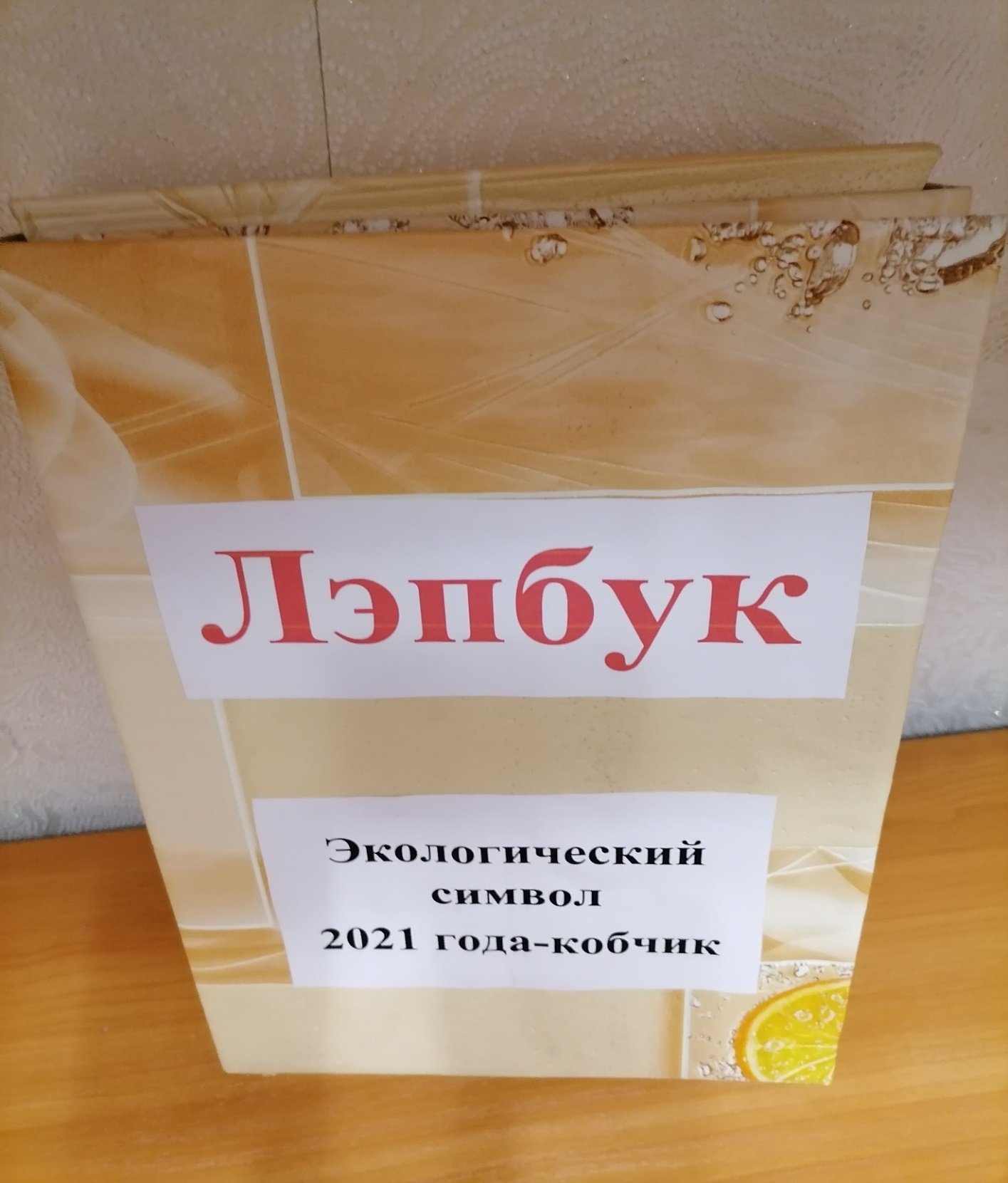                                                                                              Приложение 3                                            Питание кобчика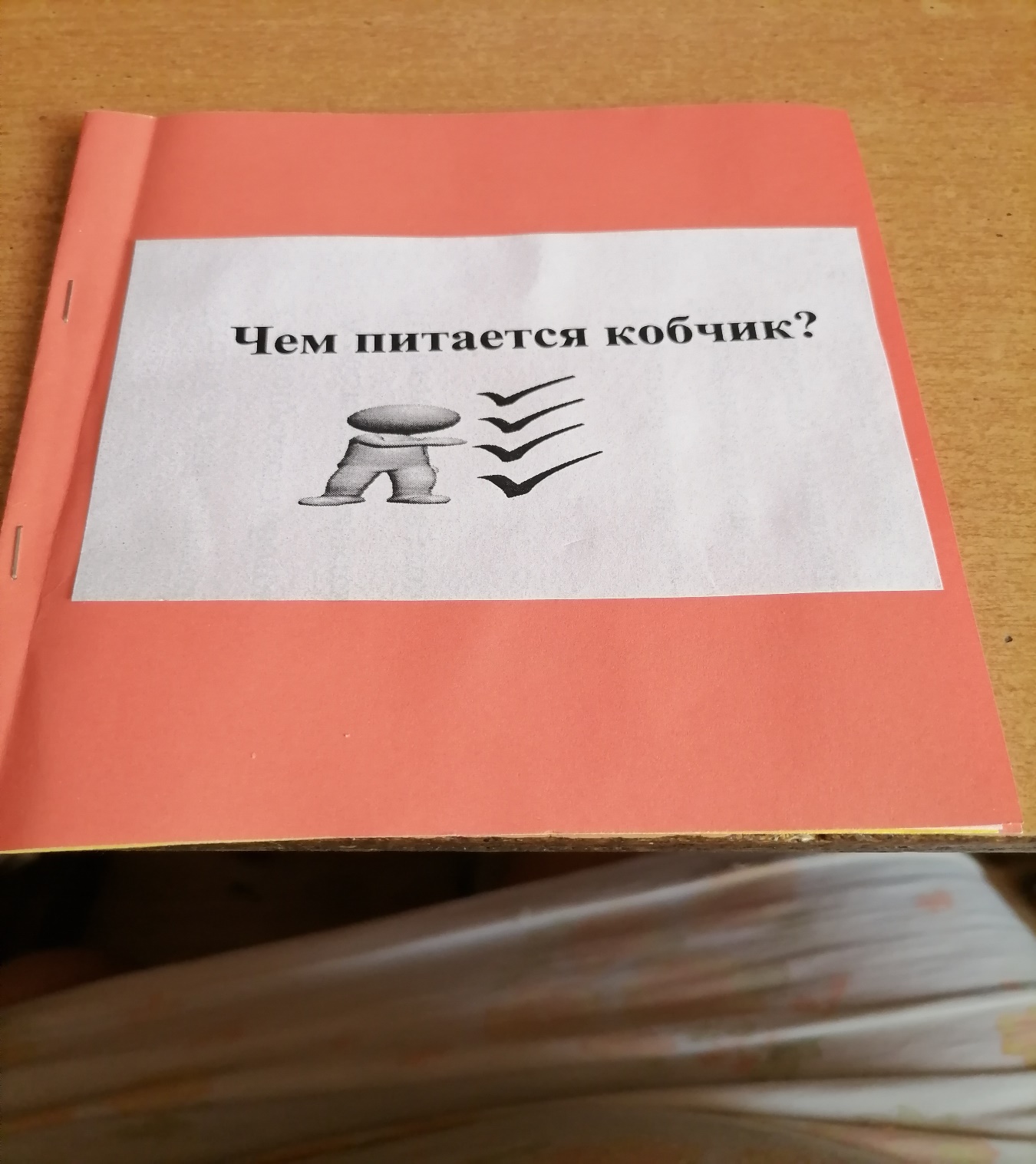 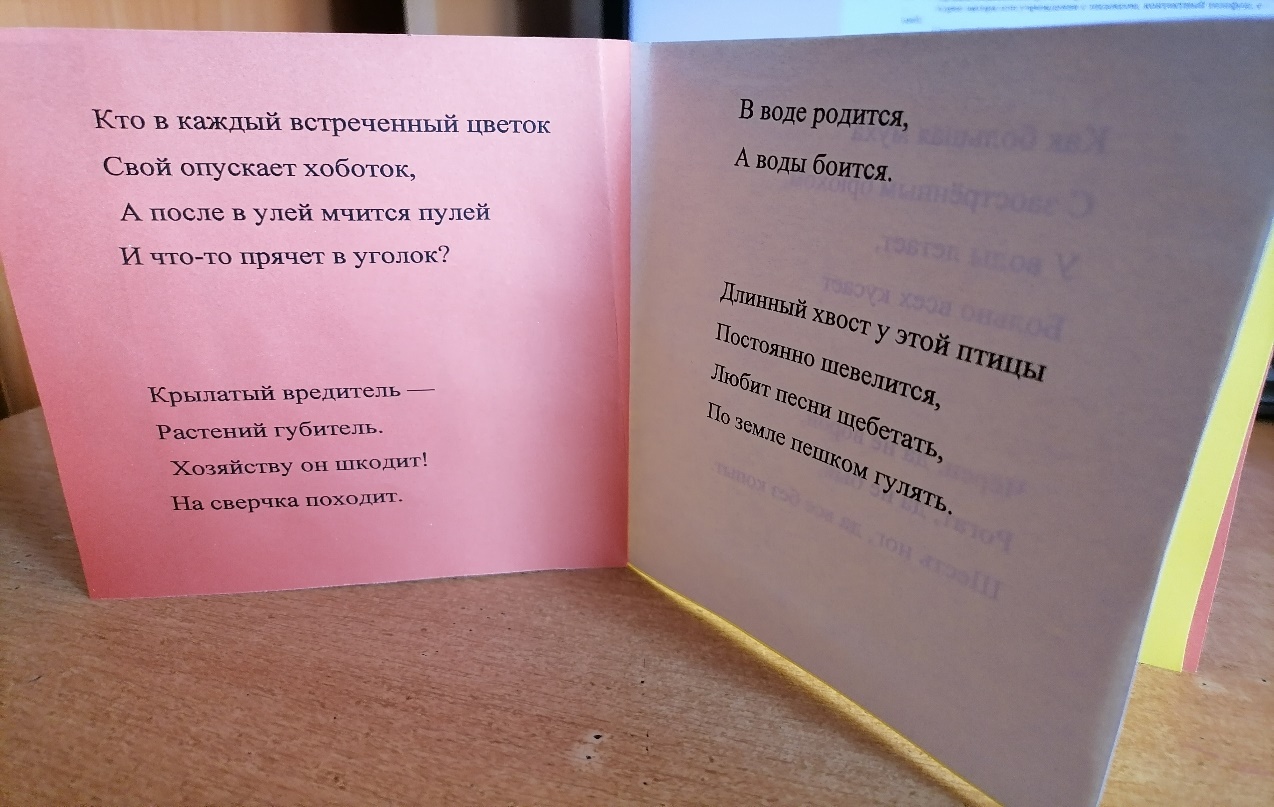                                                                                                         Приложение 4  Интересные факты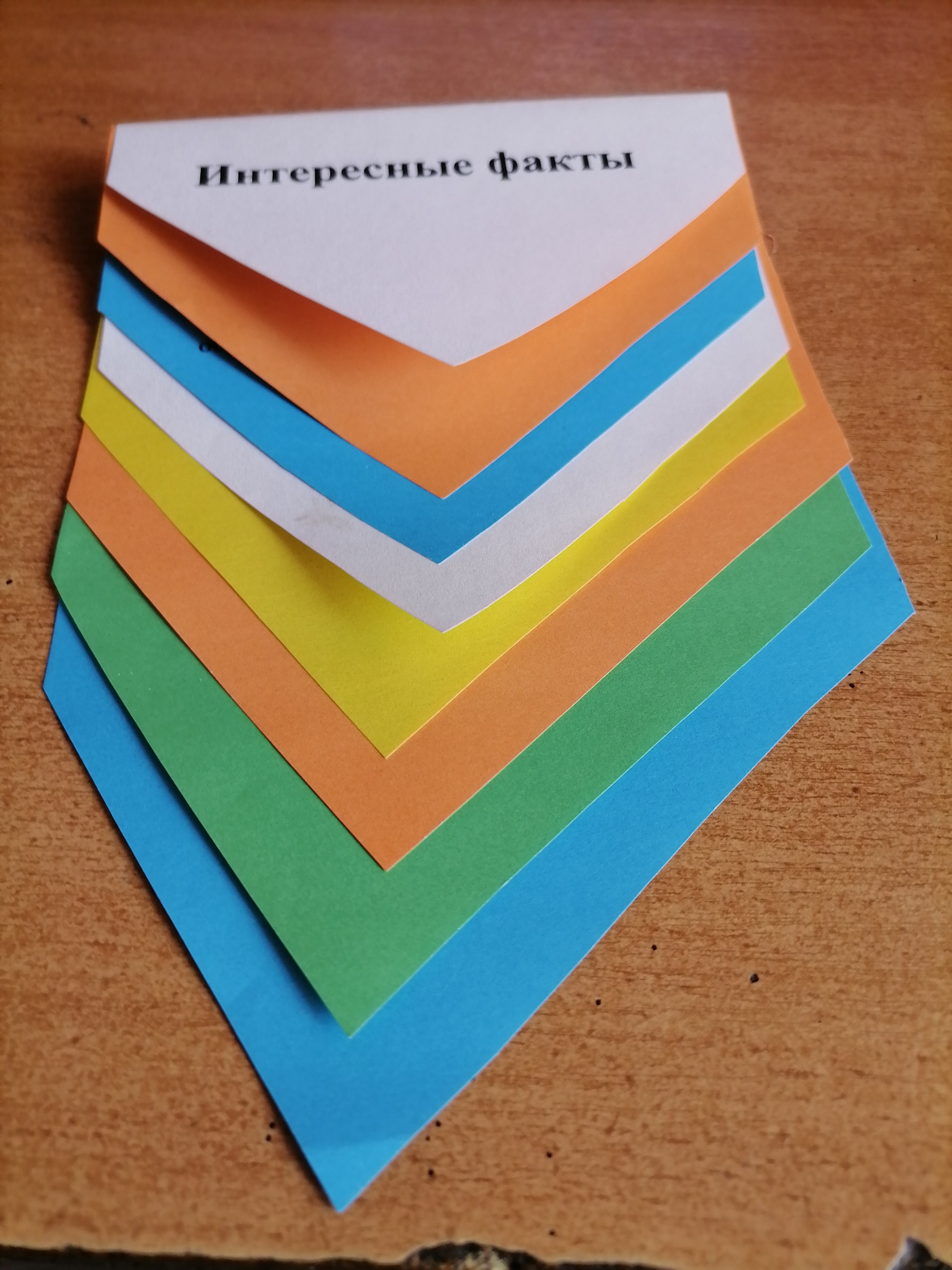                                                                                   Приложение 5     Собери пазлы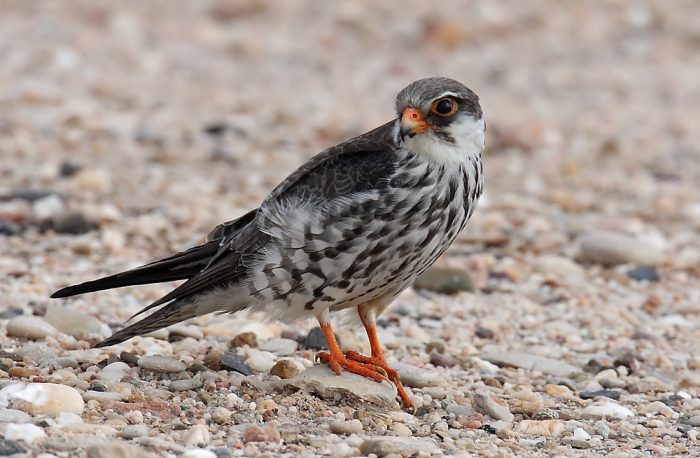 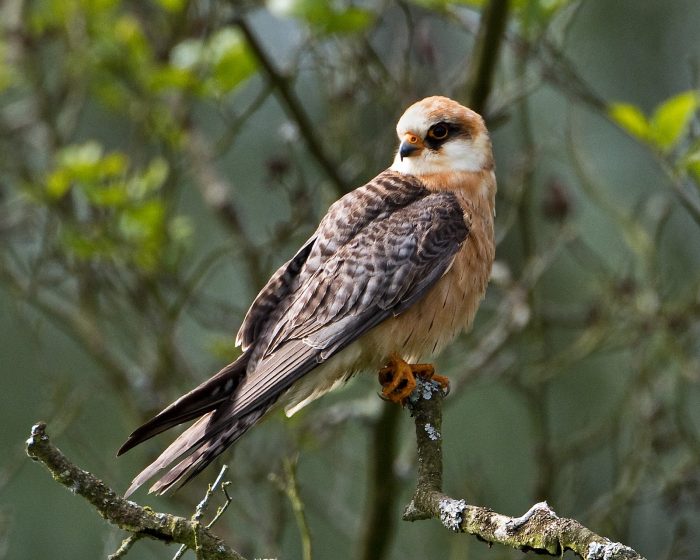                                                                                         Приложение 6Чьи гнезда разоряет кобчик?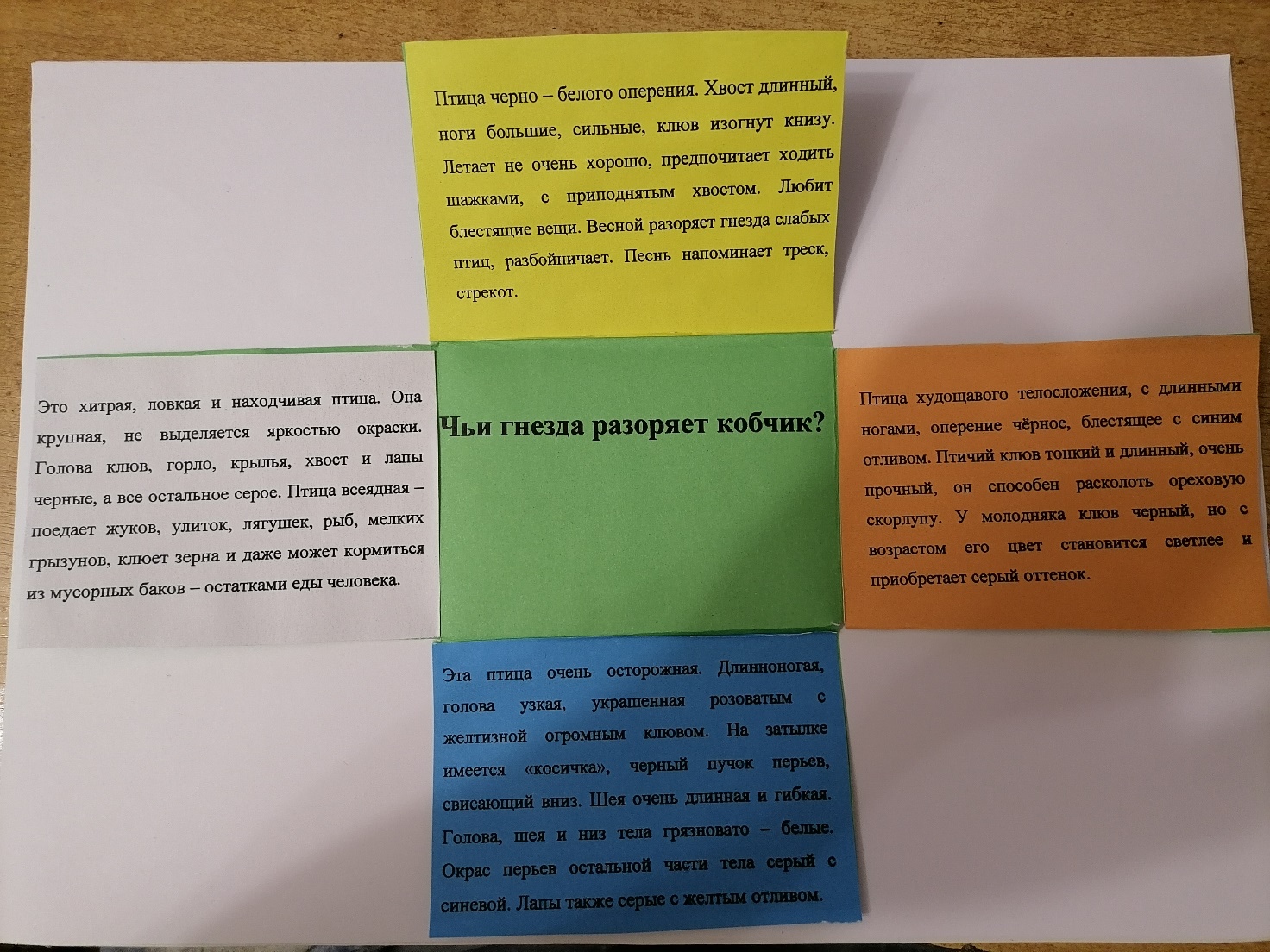 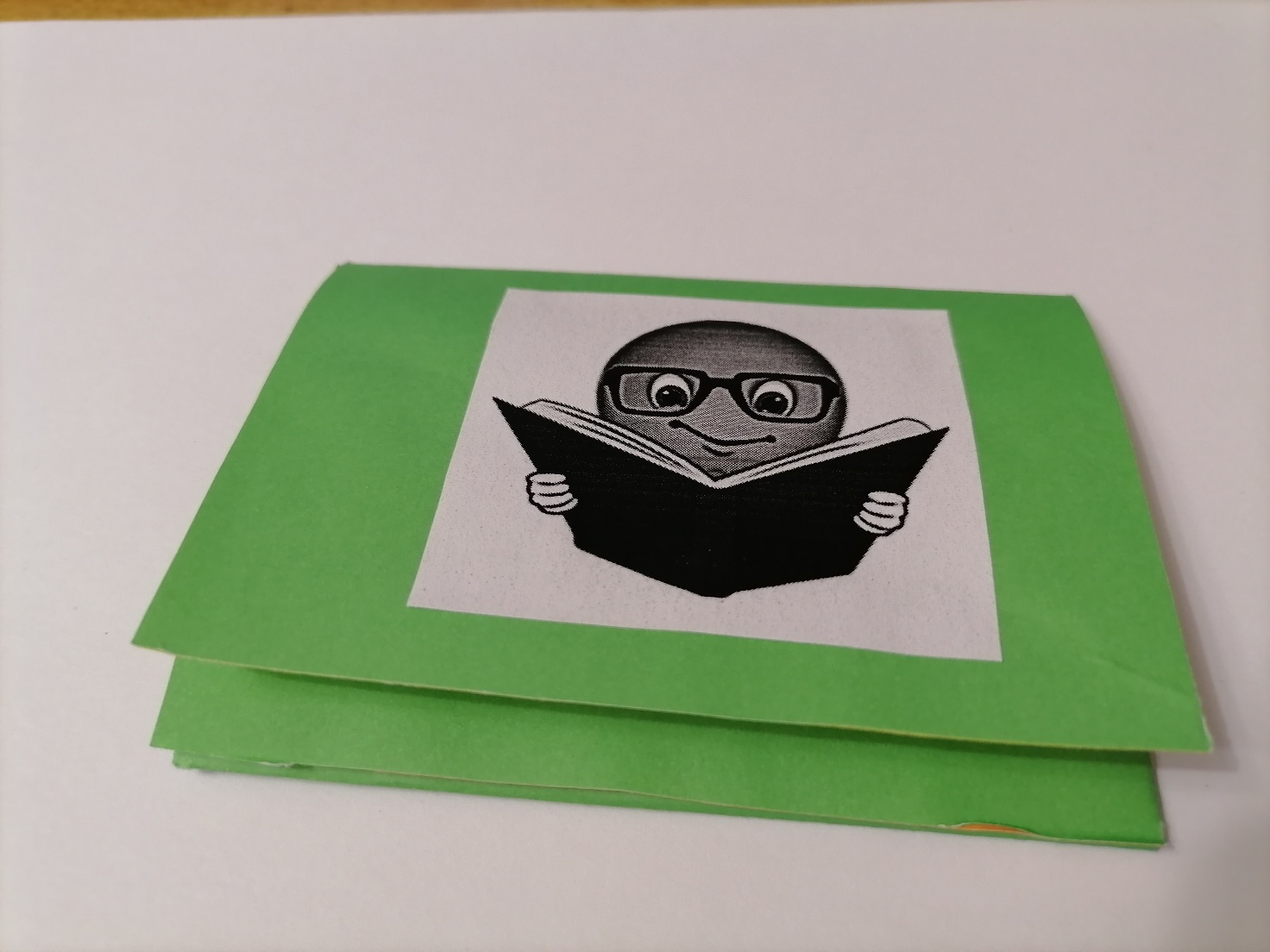                                                                                                               Приложение 7Прочитай!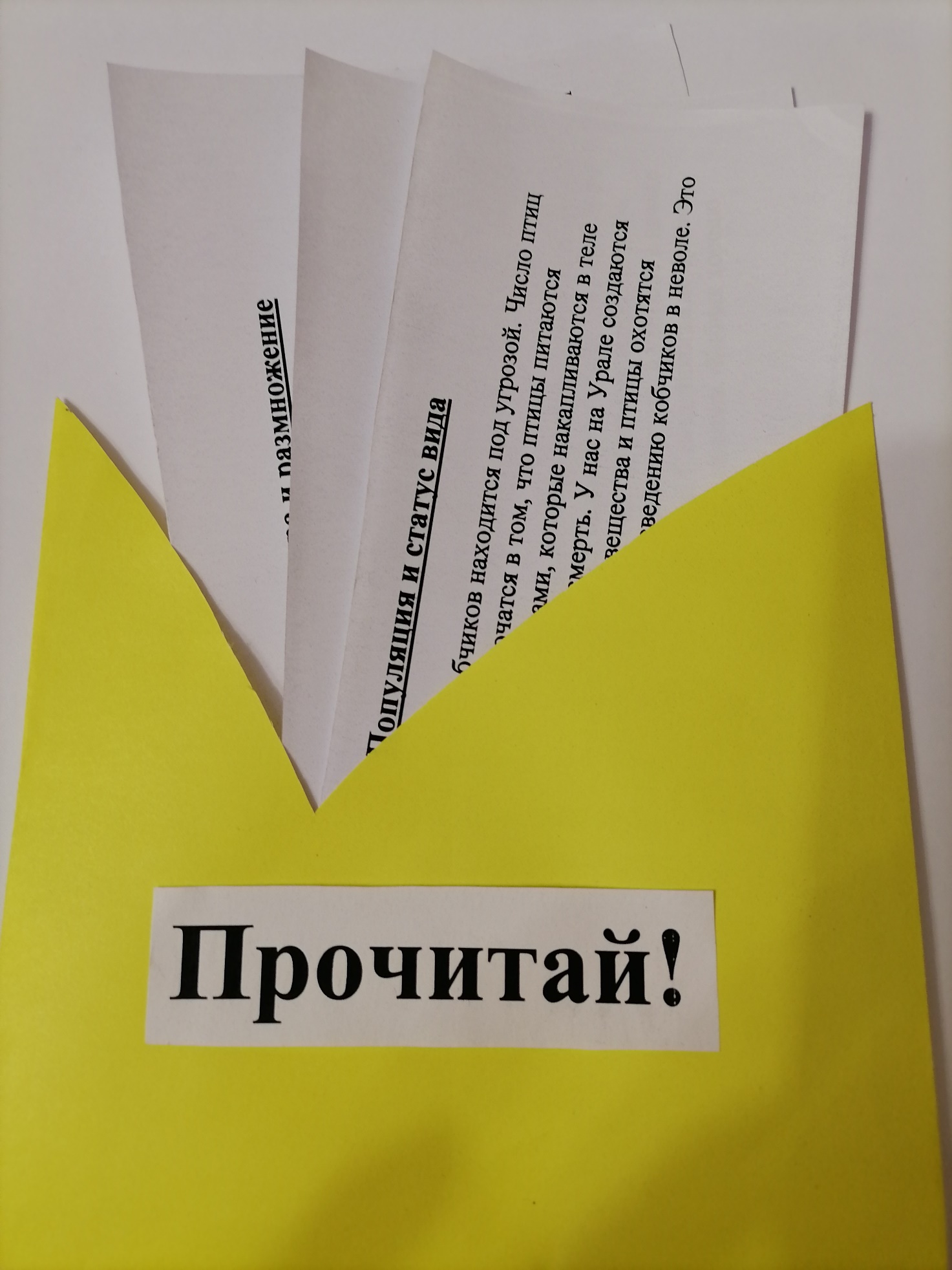                                                                                                   Приложение 8ВикторинаКакая птица является экологическим символом 2021 года?Чем питается кобчик?Назови врагов птицы.Чьи гнезда разоряет?Назови причину резко сокращающих число птиц. Что создают на Урале для сохранения птицы?Что за  птица, рода хищных,
Из семейства соколиных,
С сизо-чёрным опереньем
В гнёздах воронов живёт?
Грызунов уничтожает,
Крупных, вредных насекомых…
Чем приносит людям пользу,
Делая в степях облёт.
Этот быстрый в небе «хлопчик»
Как людьми зовётся?  …,,  Ч  ,, 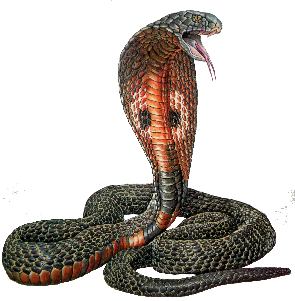 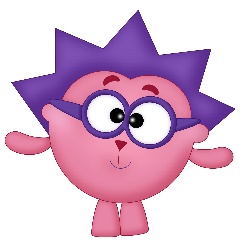                                                                                                                                    Приложение 9                                        Работа с лэпбуком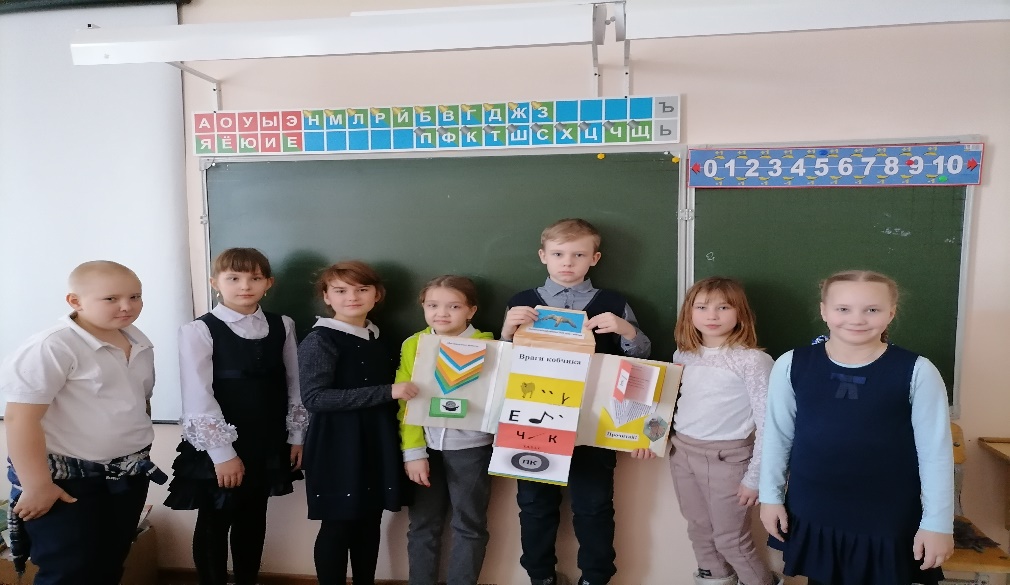   ` A                 Е `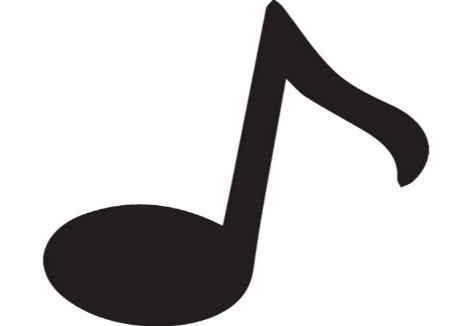 ``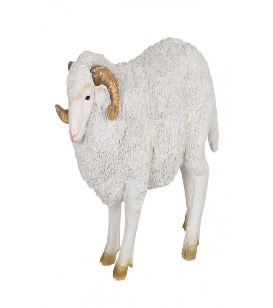 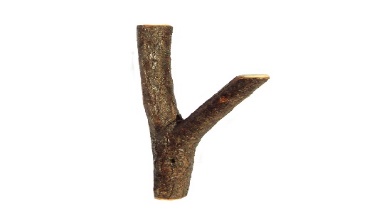 чк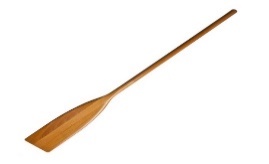         2,4,5,1,2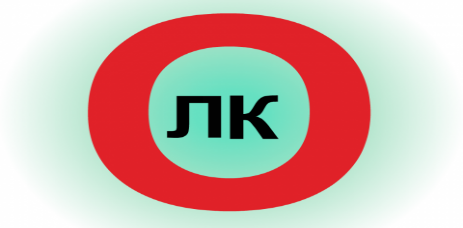 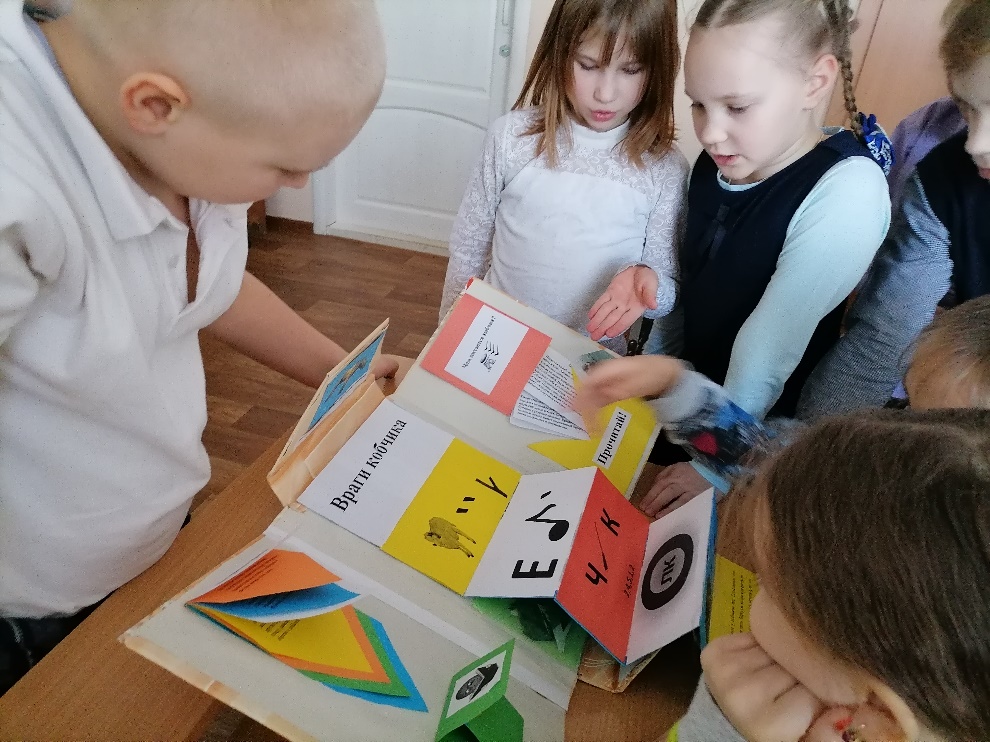 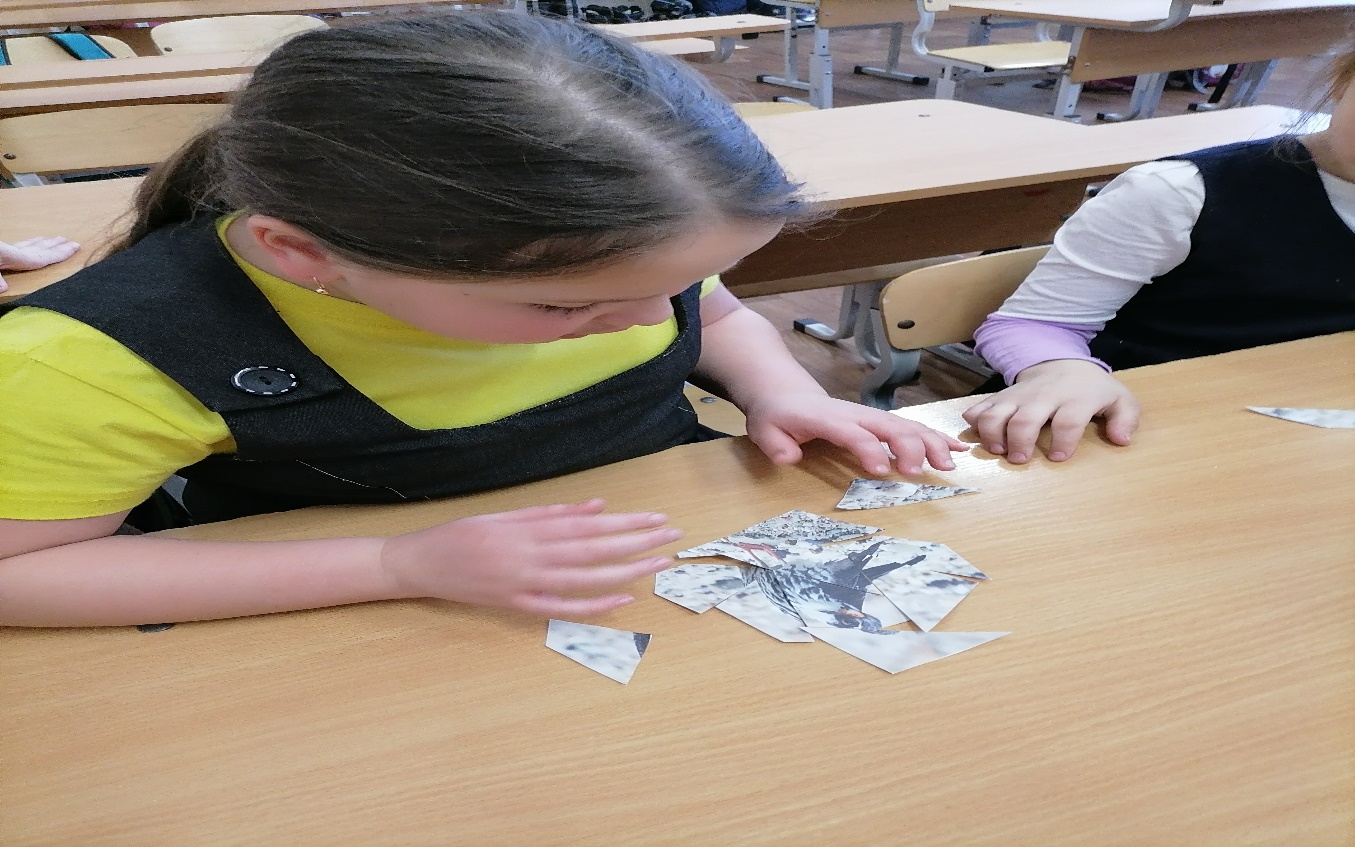 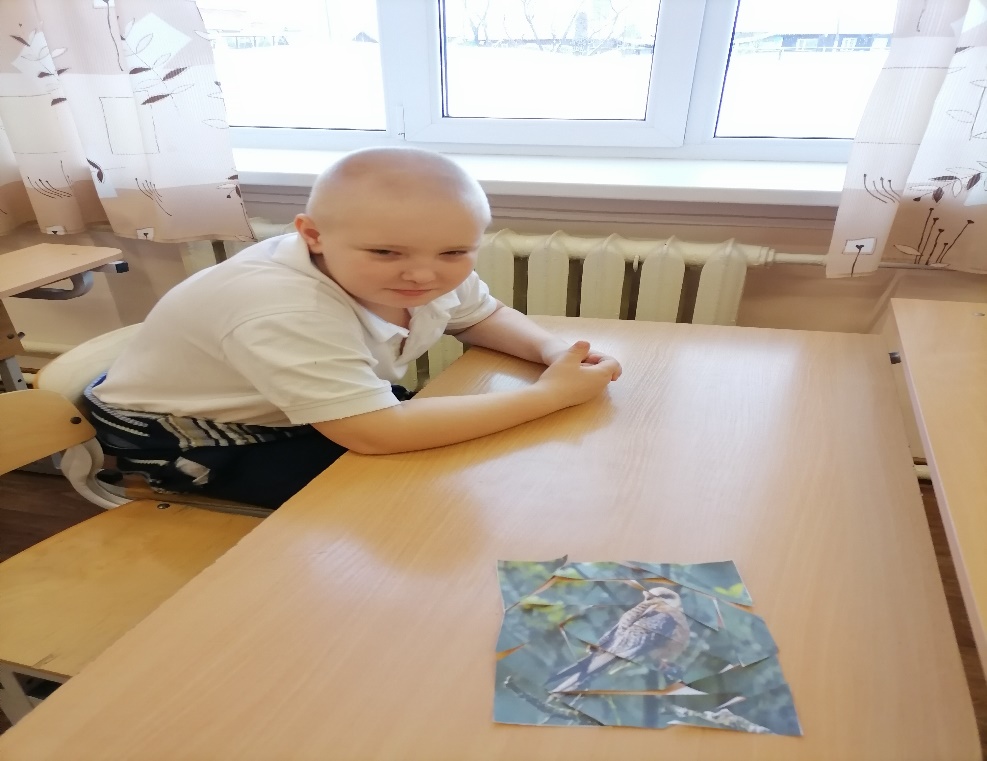 